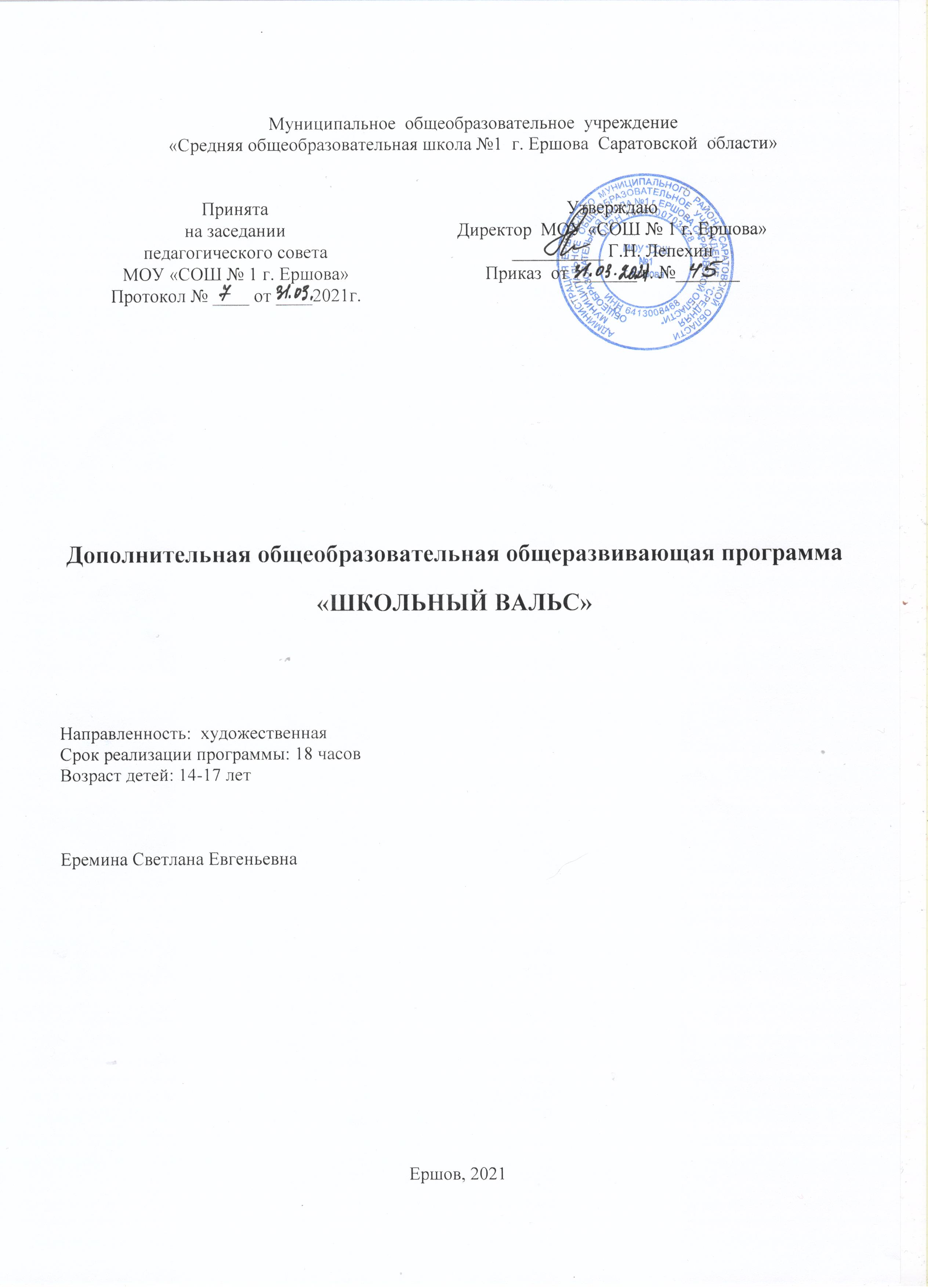 Раздел1.Комплекс основных характеристик дополнительной общеобразовательной общеразвивающей программыПояснительная запискаДополнительная     общеобразовательная      общеразвивающая      программа«Школьный Вальс» художественной направленности разработана в соответствии:Федерального Закона Российской Федерации от 29.12.2012г. №273 «Об образовании в Российской Федерации»;«Порядка организации осуществления образовательной деятельности по дополнительным общеобразовательным программам» (утв. Приказом Министерства Просвещения Российской Федерации от 9 ноября 2018 г. № 196, с изменениями от30.09.2020 года);«Методических рекомендаций по проектированию дополнительных общеразвивающих программ (включая разноуровневые программы)» (утв. Письмом Министерства образования и науки РФ от18.11.15 № 09-3242);Устава МОУ «СОШ № 1 г. Ершова»;«Положения о дополнительной общеразвивающей программе МОУ «СОШ № 1 г. Ершова»;«Правил персонифицированного дополнительного образования в Саратовской области» (утв. приказом Министерства образования Саратовской области от 21.05.2019г. № 1077, с изменениями от 14.02.2020 года, от 12.08.2020 года);"Санитарных правил 2.4.3648-20 "Санитарно-эпидемиологические требования к организациям воспитания и обучения, отдыха и оздоровления детей и молодежи" (утв. Постановлением Главного государственного санитарного врача Российской Федерации от 28.09.2020г. № 28).Актуальность программы обусловлена социальным заказом обучающихся 9-11классов, не занимающихся ранее танцевальным искусством, разучить с ними школьный вальс к мероприятиям «Последний звонок» и «Выпускной вечер».Так возникла необходимость создания программы «Школьный Вальс». Результат достигается при условии желания обучающихся украсить вальсом  свой выпускной вечер, праздник последнего звонка.Педагогическая целесообразность программы заключается в том, что содержание программы, формы, методы и технологии обучения помогают наиболее эффективному решению комплекса обучающих, развивающих и воспитательных задач и достижению поставленной цели. А также при реализации программы у обучающихся вырабатываются технические и танцевальные навыки. На занятиях применён коллективный способ обучения, при котором обучение осуществляется путем общения в динамических парах, когда каждый учит каждого.Адресат программы: учащиеся14-17лет.Возрастные особенности: 14-17 лет - старшие подростки не только познают действительность, но и вырабатывают к ней соответствующее отношение.Представление о жизни, требования к себе и другим превращаются в убеждения, формирующие мировоззрение, которое начинает выступать в качестве основных мотивов в поведении деятельности. Как отмечают психологи, мышление подростков полно увлечений и страсти. Особенно остро эмоциональность характера проявляется в спорах, в отстаивании своих взглядов. Выражено стремление объединить свои знания в единую систему и тем самым определить смысл своего существования. Это возраст между детством и юностью, когда осуществляются основные процессы физического созревания. Работая с этой возрастной группой, педагогу необходимо воспитывать волевые качества, поощрять выдержку, упорство, настойчивость. В этом периоде учащимся доступна сложная координация, точность, отчетливость движений. Развивается художественный вкус: не всегда интересны конкретные, приземленные характеры, образы, сюжеты.Срок реализации программы: 1 месяц (18ч.).Режим занятий: 3раза в неделю по 2 академических часа.Форма обучения: очнаяПринцип набора учащихся в объединение: свободный, наличие сертификата дополнительного образования.Состав групп: переменный.Форма организации деятельности: групповая.Количество детей в группе: 20-26 человек.Цель и задачи программы:Цель:развитие творческих способностей учащихся, средствами хореографии через овладение техникой исполнения вальса.Задачи программы:Обучающие:научить танцевальным элементам и движениям вальса, уметь правильно исполнять движения, взаимодействовать  .Развивающие:развить художественный вкус и творческие способности учащихся.Воспитательные:сформировать культуру группового общения с детьми и взрослыми, уметь работать в паре и группе.Планируемые результатыПредметные результаты:знание основных понятий, танцевальных элементов и движения вальса, умение правильно исполнять движения, взаимодействовать в паре.Метапредметные результаты:развитие художественного вкуса и творческих способностей учащихся.Личностные результаты:формирование культуры группового общения с детьми и взрослыми, уметь работать в паре и группе.Содержание программыУчебный планСодержание учебного плана.Введение.Теория. Вводное занятие: цели и задачи. История возникновения и развития. Данный цикл занятий начинается со вступительной беседы, в которой раскрываются цели и задачи данного курса обучения (стоящие перед учащимися) и требования к учащимся в процессе обучения. Рассказывается об истории возникновения и развития вальса.Практика. Позиции рук, ног. Положение рук, головы и корпуса в паре. Вальсовый шаг вперед, назад. Вальсовая дорожка, развороты. Движение«качели», вальсовый квадрат. Разучивание диагонали, движение «лодочки» и«окошко». Фигуры «прямоугольник» и волна. Кружение парой. Итоговое занятие.Постановочная работа.Теория. Объяснение схемы танца и связок. Составление танцевальной композиции из ранее проученных элементов и комбинаций. При постановке танцевальной композиции следует учесть уровень восприятия, эмоционального и физического развития, интересов учащихся.Практика. Соединение вальсового квадрата и диагонали, составление связки из двух движений и двух-трех фигур. Соединение кружения парой с основным ходом. Соединение связок в танцевальную композицию. Итоговое занятие.Репетиционная работаТеория. Объяснение танцевальной композиции.Практика. Добиваться чёткости исполнения движения, чистоты исполнения фигур. Отрабатывать синхронность исполнения. Техника танца. Добиваться выразительности и эмоциональности исполнения. Контрольное занятие.Форма аттестации планируемых результатов программыи их периодичностьОценка качества реализации программы включает в себя текущий контроль успеваемости и итоговую аттестацию учащихся.Текущий контроль–осуществляется регулярно педагогом на занятиях. Текущий контроль направлен на поддержание учебной дисциплины и учитывает темпы продвижения учащегося, инициативность на уроках, качество выполнения заданий.Итоговая аттестация – обеспечивает оперативное управление учебной деятельностью учащегося и проводится с целью определения:- качества подготовки по программе;-уровня умений и навыков, сформированных у учащегося за время обучения. Формой итоговой аттестации служит публичное выступление на последнем звонке и на выпускном вечере.Раздел 2.Комплекс организационно-педагогических условий.Методическое обеспечениеОсобенности организации образовательного процесса. Форма обучения: очная. Методы обучения – словесный, наглядный, практический.Словесный	метод	-	позволяет	в	кротчайшие	сроки	передать	учащимся информацию, ставить перед ними задачу и указывать пути ее решения.Наглядный метод - исполнение педагогом музыкального материала, показ видеоматериала.Практический метод - выполнение практического действия с целью овладения им или повышения его качества исполнения.Метод практических работ – для формирования навыков самостоятельной деятельности.Педагогические технологии используемые в предоставлении программного материала: технология группового обучения, технология обучения в сотрудничестве, коммуникативная технология обучения, технология коллективной творческой деятельности, здоровьесберегающая технология.Условия реализации программыПрограмма «Школьный Вальс» обеспечивается учебно-методической документацией. В образовательном процессе используются учебно-методические пособия, аудио-, видеоматериалы.Реализация программы обеспечивается педагогическими кадрами, имеющими среднее профессиональное или высшее профессиональное образование, соответствующее профилю данной программы. Календарный учебный графикОценочные материалы Критерии определения результативности программы:Музыкальность – способность воспринимать и передавать в движении образ и основными средствами выразительности изменять движения в соответствии с музыкальными фразами, темпом, ритмом.Эмоциональность–выразительность мимики и пантомимики, умение передавать в позах, жестах характер вальса.Гибкость, пластичность – мягкость, плавность и музыкальность движений рук в исполнении элементов вальса.Координация, ловкость движений – точность исполнения упражнений, правильное сочетание движений рук и ног в танце.Внимание – способность не отвлекаться от музыки и процесса движения (выполнять композиции самостоятельно, без подсказок)Память – способность запоминать музыку и движения.Список литературыСписок литературы для педагогаБазарова Н., Мей В. Азбука классического танца: Учебно-методическое пособие. 2-е изд. -Л.: Искусство. 1983.- 207 с.Гусев Г.П.: Методика преподавания народного танца. Танцевальные движения и комбинации на середине зала. -М.: Владос, 2003Курников Д.В. Современная хореография как средство саморазвития личности.// Вестник новосибирского государственного педагогического университета. 2012. №2. Том 6. С. 87-91.Современный бальный танец. Под ред. М. В. Стриганова и В. И. Уральской. М., «Просвещение», 1978. СтуколкинЛ.Опытный распорядитель и преподаватель бальных танцев. ХамзинХ.Х. Правильная осанка. -М., 1999.https://studwood.ru/760190/kulturologiya/zaklyuchenieСписок литературы для учащихсяИнтернет-ресурсыhttps://ikt.ipk74.ruhttps://horeografiya.comwww.horeograf.com  Сайт посвящен хореографам и танцорамhttp://www.ballet.classical.ru/ - Маленькая балетная энциклопедия№Наименование разделовВсего часовВ том числеВ том числеФормы контроля№Наименование разделовВсего часовТеорияПрактикаФормы контроляIВведение.Вальс и его особенности.211Опрос,Демонстрационный показ.IВальсовый шаг вперед иназад.1-1Показ.IРазворот вперед иназад.1-1Практическаяработа.IОсновной вальсовый ход. Движение качели.Вальсовый квадрат.1-1Показ.IДвижения «лодочка»,«окошко».1-1Показ.IКружение парой.1-1Соревнование налучшее исполнение.IИтоговое занятие.1-1Контрольный показ.IIПостановочная работа. Выход. Соединение вальсового квадрата иДвижений вальса.2-2Практический показ.IIСвязка из движений исвязка из фигур.1-1Коллективныйпоказ.IIИтоговое занятие.1-1Соревнование налучшее исполнение.IIIЧеткость исполнениядвижений.1-1Показ.IIIЧистота исполненияфигур.1-1Практический показ.IIIСинхронность висполнении.1-1Практический показ.IIIВыразительностьисполнения.1-1Практический показ.IIIЭмоциональностьисполнения.1-1Показ.IIIКонтрольное занятие.1-1Исполнение вальсана«Последнем звонке»,«Выпускном вечере».1-1Исполнение вальсана«Последнем звонке»,«Выпускном вечере».ИтогоИтого18117№ п/п МесяцЧислоВремя проведения занятияФорма занятияКол-во часовТема занятияМесто проведенияФорма контроляI раздел. Вальсовые движенияI раздел. Вальсовые движенияI раздел. Вальсовые движенияI раздел. Вальсовые движенияI раздел. Вальсовые движенияI раздел. Вальсовые движенияI раздел. Вальсовые движенияI раздел. Вальсовые движенияI раздел. Вальсовые движения1. май04.05.2113.50 – 14.35Беседа 1.Введение. Вальс и его особенностиАктовый залОпрос2. май04.05.2114.50 – 15.35Практикум1.Вальс и его особенностиАктовый залДемонстрационный показ.3. май06.05.2113.50 – 14.35Практикум1Вальсовый шаг вперед и назад.Актовый залПрактический показ4.май06.05.2114.50 – 15.35Практикум1Разворот вперед и назадАктовый залПрактический показ5.май08.05.2113.50 – 14.35Практикум1Основной вальсовый ход. Движение качели. Вальсовый квадрат.Актовый залПрактический показ6.май08.05.2114.50 – 15.35Практикум1Движения «лодочка», «окошко»Актовый залПрактический показ7.май12.05.2113.50 – 14.35Практикум1Кружение парой.Актовый залСоревнование на лучшее исполнение8.май12.05.2114.50 – 15.35Практикум1Итоговое занятие.Актовый залКонтрольный показ.II раздел. Постановочная работаII раздел. Постановочная работаII раздел. Постановочная работаII раздел. Постановочная работаII раздел. Постановочная работаII раздел. Постановочная работаII раздел. Постановочная работаII раздел. Постановочная работаII раздел. Постановочная работа9.май13.05.2113.50 – 14.35Практикум1Выход.Актовый залПрактический показ10.май13.05.2114.50 – 15.35Практикум1Соединение вальсового квадрата и движений вальсаАктовый залПрактический показ11.май15.05.2113.50 – 14.35Практикум1Связка из движений и связка из фигур.Актовый залКоллективный показ.12.май15.05.2114.50 – 15.35Практикум1Итоговое занятие.Актовый залСоревнование на лучшее исполнение.III раздел. Репетиционная работаIII раздел. Репетиционная работаIII раздел. Репетиционная работаIII раздел. Репетиционная работаIII раздел. Репетиционная работаIII раздел. Репетиционная работаIII раздел. Репетиционная работаIII раздел. Репетиционная работаIII раздел. Репетиционная работа13.май18.05.2113.50 – 14.35Практикум1Четкость исполнения движений.Актовый залПрактический показ14.май18.05.2114.50 – 15.35Практикум1Чистота исполнения фигур.Актовый залПрактический показ15.май20.05.2113.50 – 14.35Практикум1Синхронность в исполнении.Актовый залПрактический показ16.май20.05.2114.50 – 15.35Практикум1Выразительность исполнения.Актовый залПрактический показ17.май21.05.2113.50 – 14.35Практикум1Эмоциональность исполнения.Актовый залПрактический показ18.май22.05.2109.00 – 10.45Практикум1Контрольное занятие.Актовый залИсполнение вальса на «Последнем звонке», «Выпускном вечере».